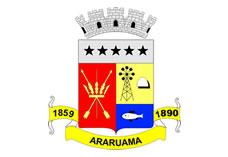 ESTADO DO RIO DE JANEIRO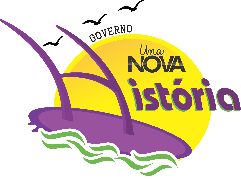 Prefeitura Municipal de AraruamaSecretaria Municipal de SAÚDE	FUNDO MUNICIPAL DE SAÚDECONTRATO Nº009/2017MUNÍCIPIO E FUNDO MUNICIPAL DE SAÚDE – FUMSA (CONTRATANTE) e TELEMEDIC DISTRIBUIDORA DE MEDICAMENTOS LTDA, (CONTRATADA).EXTRATOPARTES: Município de Araruama e Fundo Municipal de Saúde – FUMSA (Contratante) e TELEMEDIC DISTRIBUIDORA DE MEDICAMENTOS LTDA (Contratada).OBJETO: Aquisição de medicamentos para atender a necessidade de abastecimento de todas as Unidades de Saúde.PRAZO: O prazo de vigência deste contrato será de 120 (centos e cinte dias), contados da data de 06.01.2017. VALOR: Fica estipulado o valor total de R$ 1.582.385,97 (um milhão, quinhentos e oitenta e dois mil, trezentos e oitenta e cinco reais e noventa e sete centavos).DATA DA CELEBRAÇÃO: 06 de janeiro de 2017.